Túrakód: G-R_4-sz	/	Táv.: 11,7 km	/	Frissítve: 2021-01-29Túranév: Gyalog rövidtáv 4-szakaszLeírás:Teljesítménytúránk 5 résztávból áll.
Teljesítése 4 ellenőrzőpont-igazolást igényel. A rajt és a cél a túra két végpontjának közelében található, az első, illetve az utolsó terepi ellenőrzőpontoknál. Időmérés e két pont között történik! Az első, illetve az utolsó résztávok csupán a legközelebbi buszmegállótól/buszmegállóig navigálják a túrázót. (Ha más közlekedési eszközzel jutsz ide, vagy haza, akkor bejárásuk nem kötelező.)Rajt: Mihási akác-sor / 019QR / N46 32.955 E20 18.212.Cél: Furioso Emlékpark / 009QR / N46 32.469 E20 24.362.. 1.résztáv: /Buszmegálló: Ördöndősi-major - Mihási akác-sor/A buszmegállóból délre (D) induljunk egy rövid szakaszon (80 m), majd itt jobbra (NYÉNY) forduljunk az aszfaltos útra. Az ellenőrzőpontot bő egy kilométerre találjuk, jobbunkon, az erdősávban egy akácfán (019QR).2. résztáv: /Mihási akác-sor - Furioso Emlékpark/Eddigi irányunkat tartva, gyorsan elérjük a 45-ös számú főutat, melyet kereszteznünk kell. Legyünk figyelmesek! Kissé jobbra kövessük a kék sáv jelzését Ördöngősre, majd onnan tovább. A Kéktói-Erdőnél, a nyomvonalunk mentén kis időre letérünk turistajelzésről, de rövidesen ismét összefonódunk vele, hogy aztán újból elváljunk. Tompahátat hátulról érjük el a szántók felől! A Furioso Emlékpark mellett elhaladva, a kis hídon átkelve, az emlékmű mellet egy fatörzsén találjuk az igazoláshoz szükséges táblát (009QR).9. résztáv: /Furioso Emlékpark - Buszmegálló: Tompahát, Központ/Eredeti irányunkat követve a park mellett, a zöldövezet végénél találjuk a Tompahát Központ elnevezésű buszmegállót. (A menetrendről célszerű előre tájékozódnunk!) Feldolgozták: Füsti-Molnár Viktória, 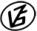 Tapasztalataidat, élményeidet őrömmel fogadjuk! 
(Fotó és videó anyagokat is várunk.)